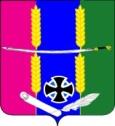 АДМИНИСТРАЦИЯ ВАСЮРИНСКОГО СЕЛЬСКОГО ПОСЕЛЕНИЯ ДИНСКОГО РАЙОНАПОСТАНОВЛЕНИЕот 22.03.2021										№ 56станица ВасюринскаяО проведении противопаводковых мероприятий на территории Васюринского сельского поселения в весенний период 2021 года      В целях подготовки к безаварийному пропуску паводковых вод и половодья в весенний период, организации выполнения предупредительных мероприятий по локализации и ликвидации чрезвычайных ситуаций на территории Васюринского сельского поселения п о с т а н о в л я ю:Создать и утвердить комиссию по подготовке к безаварийному пропуску паводковых вод и половодья (Приложение № 1).Специалисту общего отдела администрации Васюринского сельского поселения, председателю комиссии по подготовке к безаварийному пропуску паводковых вод и половодья Сюйналиевой В.В.: 2.1.Провести заседание  комиссии по подготовке к безаварийному пропуску паводковых вод и половодья3администрации Васюринского сельского поселения, на которой рассмотреть вопрос оповещения населения и при необходимости эвакуации из зоны возможного затопления.2.2. В срок до 05.04.2021 года организовать и провести комиссионное обследование состояния трубных переездов для проезда сельскохозяйственной техники на предмет готовности безаварийного пропуска паводковых вод.2.3.В срок до 06.04.2021 года уточнить состав сил и средств, привлекаемых на выполнение противопаводковых мероприятий и проведения спасательно-восстановительных работ при необходимости организовать работу по проверке их готовности к действиям по предназначению (Приложение № 2).     	3.Рекомендовать генеральному директору ПАО «Племзавод им.В.И.Чапаева» (Усачев) и арендатору водоема и КХ «Остапенко» оборудовать дополнительные посты по контролю за уровнем воды в водоемах реки Кочеты -1 и осуществлять круглосуточный контроль за его уровнем.4.Обязать арендующих водные объекты, расположенные на  территории Васюринского сельского поселения ОАО «Племзавод им. В.И.Чапаева» (Усачев Ю.Н.) и КХ «Остапенко» (Остапенко В.В.) организовать проведение основных противопаводковых  мероприятий :     - по обеспечению функционирования системы непрерывного наблюдения за состоянием гидротехнических  сооружений  и уровня воды;     - расчистку русел рек, проведение берегоукрепительных работ, расчистку от береговой растительности.5.Рекомендовать директору МУП «Родник» (Бегин В.М.) и МКУ «Васюринское» (Алдошина) обеспечить готовность специальной техники и транспорта необходимого для выполнения  противопаводковых мероприятий.	    6. Контроль за выполнением данного постановления оставляю за собой.          7.Постановление вступает в силу со дня его подписания.Глава Васюринскогосельского поселения                                                                               Д.А. Позов ЛИСТ СОГЛАСОВАНИЯпроекта постановления администрации Васюринского сельского поселенияот ___________________ № _________«О проведении противопаводковых мероприятий на территории  Васюринского сельского поселения в весенний период 2021 года»Проект внесен:Общим отделом администрацииВасюринского сельского поселенияСоставитель проекта:Специалист общего отдела  администрации Васюринского сельского поселения (в области ГО, ЧС)				В.В.СюйналиеваПроект согласован:Начальник отдела ЖКХ и ЗИОВасюринского сельского поселения                                           В.И. Коротаев